Adatkezelési tájékoztató a BMSZC Trefort Ágoston Két Tanítási Technikum Egységes Digitális Információs Rendszerben (EDIR) tárolt személyes adatokkal kapcsolatos adatkezeléshez1. Adatkezelő megnevezéseNév: BMSZC Trefort Ágoston Két Tanítási Nyelvű TechnikumSzékhely: 1191 Budapest, Kossuth tér 12.Postacím: 1191 Budapest, Kossuth tér 12.Telefon: 061 347-4030 .E-mail cím: titkarsag@trefortszki.hu……………………………………………………Az adatvédelmi tisztviselő elérhetősége: Varsóci Károly igazgató, (varsoci.karoly@trefortszki.hu, 061347-4030)2. Az adatkezelés célja és jogalapja A vizsgára történő jelentkezés során a személyes adatok kezelésére:- az általános adatvédelmi rendeletben (a továbbiakban: GDPR) - az információs önrendelkezési jogról és az információszabadságról szóló 2011. évi CXII. törvényben (a továbbiakban: Infotv.), az Európai Parlament és a Tanács (EU) 2016. április 27. napján kiadott 2016/679 Rendelete (GDPR) (továbbiakban: Rendelet) a természetes személyeknek a személyes adatok kezelése tekintetében történő védelméről és az ilyen adatok szabad áramlásáról, valamint a 95/46/EK Rendelet hatályon kívül helyezéséről (általános adatvédelmi Rendelet),az információs önrendelkezési jogról és az infonnációszabadságról szóló 2011. év CXII. törvény (továbbiakban: törvény), a szakképzésről szóló 2019.évi LXXX. törvény a szakképzés szóló törvény végrehajtásáról szóló 12/2020 (11.7.) Korm. rendelet a 2018. évi LXXXX. törvény az oktatási nyilvántartásokról a felnőttképzésről szóló 2013 .évi LXXVII. törvénya számvitelről szóló 2000. évi C. törvény2013. évi V. törvény- a Polgári Törvénykönyvről (Ptk.);A közfeladatot ellátó szervek iratkezelésének általános követelményeiről szóló 335/2005. (XII. 29.) Korm. rendelet;2012. évi 1. törvény- a munka törvénykönyvéről (Mt.);a hivatalos statisztikáról szóló 1993. évi XLVI. törvény (a továbbiakban: Stt.)  az érettségi vizsga vizsgaszabályzatának kiadásáról szóló 100/1997. (V1.13.) Korm. rendelet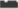 Az adatkezelés jogalapja: Az adatkezelő az adatkezelést jogi kötelezettség teljesítése érdekében végzi. Az adatkezelés időtartama:Határozatlan időtartamig, illetvevisszavonásáig hatályos.2.1. Előjelentkezéshez kapcsolódó adatkezelés  (előjelentkezési formon bekért személyes adatok)Az adatkezelés célja:  Jogszabályban foglalt kijelölés alapján: Az adatkezelő az adatkezelést jogi kötelezettség teljesítése érdekében végzi. Kezelt adatok köre:  Képzés típusa*Képzés neveJelentkező neve*Születéskori neve*Anyja születéskori neve*Nem*Születési hely*   Születési idő*Állampolgárság*Legmagasabb iskolai végzettségOkmány típusa*Okmány száma*Adóazonosító jel* Tartózkodási engedély száma  Oktatási azonosítóDiákigazolvány száma TAJ száma Ország*Irányítószám*Település neve*Közterület neve*Közterület jellege*Házszám*Emelet  AjtóE-mail cím*Telefonszám*Hozzáféréssel rendelkezők köre: Az adataihoz az Intézmény feladatait ellátó munkatárs férhet hozzá. Az Intézmény az Ön adatait az alábbi harmadik fél részére adja át: IKK Innovatív Képzéstámogató Központ Zrt.- továbbá a felügyeleti szerv (ITM, NSZFH), valamint hatósági ellenőrzés esetén a hatóság képviselői betekinthetnek az Ön adatait is tartalmazó képzési dokumentációkba. 3. Adatbiztonság Az Intézmény gondoskodik a személyes adatok biztonságáról; ennek érdekében a tudomány és technológia állása és a megvalósítás költségei, továbbá az adatkezelés jellege, hatóköre, körülményei és céljai, valamint a természetes személyek jogaira és szabadságaira jelentett, változó valószínűségű és súlyosságú kockázat figyelembevételével megteszi a szükséges technikai és szervezési intézkedéseket, amelyek az irányadó jogszabályok, adat- és titokvédelmi előírások érvényre juttatásához szükségesek. Az általa kezelt adatokkal összefüggésben esetlegesen felmerülő adatvédelmi incidensek tekintetében minden esetben a GDPR és az Infotv. rendelkezéseit szem előtt tartva jár el.Tájékoztatjuk, hogy az adatkezelések során nem történik személyes adatai alapján automatizált döntéshozatal, profilalkotás. Személyes adatai védelmének érdekében a papír alapú dokumentumokat elzárva, biztonságos helyen tároljuk, az elektronikusan tárolt adataihoz a megfelelő jogosultsággal rendelkező munkatársak férhetnek csak hozzá. Az IT biztonság szintjéről, az iratkezelésről külön szabályzatban rendelkeztünk.4. Érintettet megillető jogosultságokAz átlátható tájékoztatáshoz való jog (GDPR 12-14. cikk)Az Adatkezelő információt nyújt az érintett részére az adatkezelés körülményeiről, vagyis többek közt arról, hogy az érintett személyes adatait ki, milyen célból, milyen alapon és meddig kezeli, valamint, hogy érintettet az adatkezeléssel összefüggésben milyen jogok illetik meg, illetve ha az adatok nem az érintettől származnak, akkor az adatok forrására vonatkozó tájékoztatási kötelezettségének, és az adatkezelésre vonatkozó kérdéseivel, panaszával kihez fordulhat.A tájékoztatás megtörténtét dokumentálni kell, hogy egy esetleges hatósági megkeresés esetén bizonyítható legyen, az adatkezelő megfelelően tájékoztatta az érintettet.Személyes adataihoz való hozzáférés joga (GDPR 15. cikk)Az érintett bármikor megkérdezheti az Adatkezelőtől, hogy személyes adatainak kezelése folyamatban van-e, az adatkezelésről teljes körű tájékoztatást kérhet, továbbá kérheti, hogy személyes adatairól másolatot kapjon.Az érintett jogosult arra, hogy az Adatkezelőtől visszajelzést kapjon arra vonatkozóan, hogy személyes adatainak kezelése folyamatban van-e, és ha ilyen adatkezelés folyamatban van, jogosult arra, hogy a személyes adatokhoz és a következő információkhoz hozzáférést kapjon:a)	az adatkezelés céljai;b)	az érintett személyes adatok kategóriái;c)	azon címzettek vagy címzettek kategóriái, akikkel, illetve amelyekkel a személyes adatokat közölték vagy közölni fogják, ideértve különösen a harmadik országbeli címzetteket, illetve a nemzetközi szervezeteket;d)	adott esetben a személyes adatok tárolásának tervezett időtartama, vagy ha ez nem lehetséges, ezen időtartam meghatározásának szempontjai;e)	az érintett azon joga, hogy kérelmezheti az adatkezelőtől a rá vonatkozó személyes adatok helyesbítését, törlését vagy kezelésének korlátozását, és tiltakozhat az ilyen személyes adatok kezelése ellen;f)	a valamely felügyeleti hatósághoz címzett panasz benyújtásának joga;g)	ha az adatokat nem az érintettől gyűjtötték, a forrásukra vonatkozó minden elérhető információ;h)	az automatizált döntéshozatal ténye, ideértve a profilalkotást is, valamint legalább ezekben az esetekben az alkalmazott logikára és arra vonatkozó érthető információk, hogy az ilyen adatkezelés milyen jelentőséggel bír, és az érintettre nézve milyen várható következményekkel jár.Személyes adatai helyesbítéséhez való jog  (GDPR 16. cikk)Az érintett jogosult arra, hogy kérésére az Adatkezelő indokolatlan késedelem nélkül helyesbítse a rá vonatkozó pontatlan személyes adatokat. Figyelembe véve az adatkezelés célját, az érintett jogosult arra, hogy kérje a hiányos személyes adatok – egyebek mellett kiegészítő nyilatkozat útján történő – kiegészítését.  Személyes adatainak törléséhez való jog („elfeledtetéshez való jog”)   (GDPR 17. cikk)A személyes adatot törölni kell, haaz adatkezelés célja megszűnt;az érintett visszavonta a hozzájárulását és az adatkezelésnek nincs más jogalapja;az adatkezelés jogos érdeken alapul vagy közérdekű vagy az Adatkezelőre ruházott közhatalmi jogosítvány gyakorlásának keretében végzett feladat végrehajtásához szükséges, és az érintett tiltakozik az adatkezelés ellen;az adatkezelés jogellenes;a személyes adatokat az Adatkezelőre alkalmazandó uniós vagy tagállami jogban előírt jogi kötelezettség teljesítéséhez törölni kell;az adatok gyűjtésére közvetlenül gyermekeknek kínált, információs társadalommal összefüggő szolgáltatások vonatkozásában került sor.Az adatkezelés korlátozásához való jog (GDPR 18. cikk)Az Adatkezelő az érintett kérésére korlátozza az adatkezelést, haaz érintett vitatja a személyes adatok pontosságát;az adatkezelés jogellenes, és az érintett ellenzi az adatok törlését;az Adatkezelőnek már nincs szüksége a személyes adatokra, de az érintett igényli azokat jogi igények előterjesztéséhez, érvényesítéséhez vagy védelméhez;az adatkezelés jogos érdeken alapul vagy közérdekű/az adatkezelőre ruházott közhatalmi jogosítvány gyakorlásának keretében végzett feladat végrehajtásához szükséges, és az érintett tiltakozik az adatkezelés ellen.Ebben az esetben az Adatkezelő csak tárolja az adatokat.            A helyesbítésről, törlésről vagy adatkezelés-korlátozásáról tájékoztatott címzettek személyére vonatkozó tájékoztatás  (GDPR 19. cikk)Az Adatkezelő minden olyan címzettet tájékoztat a helyesbítésről, törlésről vagy adatkezelés-korlátozásról, akivel, illetve amellyel a személyes adatot közölték, kivéve, ha ez lehetetlennek bizonyul, vagy aránytalanul nagy erőfeszítést igényel. Az érintettet, kérésére, az adatkezelő tájékoztatja e címzettekről.Az adathordozhatósághoz való jog (GDPR 20. cikk)Az érintett jogosult arra, hogy a rá vonatkozó, általa egy Adatkezelő rendelkezésére bocsátott személyes adatokat tagolt, széles körben használt, géppel olvasható formátumban megkapja, továbbá jogosult arra, hogy ezeket az adatokat egy másik Adatkezelőnek továbbítsa anélkül, hogy ezt akadályozná az az adatkezelő, amelynek a személyes adatokat a rendelkezésére bocsátotta, ha az adatkezelés hozzájáruláson vagy szerződésen alapul és az adatkezelés automatizált módon működik.Az adatok hordozhatóságához való jog gyakorlása során az érintett jogosult arra, hogy – ha ez technikailag megvalósítható – kérje a személyes adatok adatkezelők közötti közvetlen továbbítását.E jog gyakorlása nem sértheti az elfeledtetéshez való jogot.Tiltakozáshoz való jog  (GDPR 21. cikk)Az érintett jogosult arra, hogy a saját helyzetével kapcsolatos okokból bármikor tiltakozzon személyes adatainak jogos érdeken alapuló kezelése ellen, vagy ha az adatkezelés közérdekű vagy az Adatkezelőre ruházott közhatalmi jogosítvány gyakorlásának keretében végzett feladat végrehajtásához szükséges, ideértve az említett jogalapokon alapuló profilalkotást is. Ebben az esetben az Adatkezelő a személyes adatokat nem kezelheti tovább, kivéve, ha az Adatkezelő bizonyítja, hogy az adatkezelést olyan kényszerítő erejű jogos okok indokolják, amelyek elsőbbséget élveznek az érintett érdekeivel, jogaival és szabadságaival szemben, vagy amelyek jogi igények előterjesztéséhez, érvényesítéséhez vagy védelméhez kapcsolódnak.GDPR 4.cikk „profilalkotás”: személyes adatok automatizált kezelésének bármely olyan formája, amelynek során a személyes adatokat       valamely természetes személyhez fűződő bizonyos személyes jellemzők értékelésére, különösen a munkahelyi teljesítményhez, gazdasági helyzethez, egészségi állapothoz, személyes preferenciákhoz, érdeklődéshez, megbízhatósághoz, viselkedéshez, tartózkodási helyhez vagy mozgáshoz kapcsolódó jellemzők elemzésére vagy előrejelzésére használják;Automatizált döntéshozatal elleni fellépéshez való jog (GDPR 22. cikk)Az érintett jogosult arra, hogy ne terjedjen ki rá az olyan, kizárólag automatizált adatkezelésen – ideértve a profilalkotást is – alapuló döntés hatálya, amely rá nézve joghatással járna vagy őt hasonlóképpen jelentős mértékben érintené.Ez a rendelkezés nem alkalmazandó a következő esetekben:a)	az érintett és az adatkezelő közötti szerződés megkötése vagy teljesítése érdekében szükséges;b)	meghozatalát az adatkezelőre alkalmazandó olyan uniós vagy tagállami jog teszi lehetővé, amely az érintett jogainak és szabadságainak, valamint jogos érdekeinek védelmét szolgáló megfelelő intézkedéseket is megállapít; vagyc)	az érintett kifejezett hozzájárulásán alapul.Az adatkezelő köteles biztosítani az érintettnek legalább azt a jogát, hogy az adatkezelő részéről emberi beavatkozást kérjen, álláspontját kifejezze, és a döntéssel szemben kifogást nyújtson be. Jogorvoslathoz való jogBármilyen, adatkezeléssel kapcsolatos kérdéssel, észrevétellel kapcsolatban a jelen tájékoztatóban megadott elérhetőségek valamelyikén kereshető az Adatkezelő.Jogorvoslati lehetőséggel, panasszal továbbá a Nemzeti Adatvédelmi és Információszabadság Hatóságnál lehet élni:Név: Nemzeti Adatvédelmi és Információszabadság HatóságSzékhely: H- 1055 Budapest, Falk Miksa utca 9-11.Levelezési cím: 1363 Budapest, Pf. 9.Telefon: +36-1-391-1400Fax: +36-1-391-1410Honlap: www.naih.huE-mail: ugyfelszolgalat@naih.huAz érintett jogainak megsértése esetén az Adatkezelő ellen bírósághoz fordulhat. A bíróság az ügyben soron kívül jár el. Azt, hogy az adatkezelés a jogszabályban foglaltaknak megfelel, az Adatkezelő köteles bizonyítani. A per elbírálása a törvényszék hatáskörébe tartozik. A per –a felperes, azaz az érintett választása szerint – a lakóhelye vagy tartózkodási helye szerinti törvényszék előtt is megindítható.Adatkezelő vállalja, hogy ezen eljárások során az érintett bírósággal vagy a NAIH-hal mindenben együttműködik, az adatkezelésre vonatkozó adatokat az érintett bíróság vagy a NAIH részére kiadja.Adatkezelő kötelezettséget vállal arra is, hogy az érintett személyes adatainak jogellenes kezelésével vagy az adatbiztonság követelményeinek megszegésével okozott kárt megtéríti. Az érintett személyiségi jogának megsértése esetén az érintett sérelemdíjat követelhet. Adatkezelő mentesül a felelősség alól, ha a kárt az adatkezelés körén kívül eső elháríthatatlan ok idézte elő, továbbá ha a kár vagy a személyiségi jog megsértésével okozott jogsérelem az érintett szándékos vagy súlyosan gondatlan magatartásából származik.